LOANENDS PRIMARY SCHOOL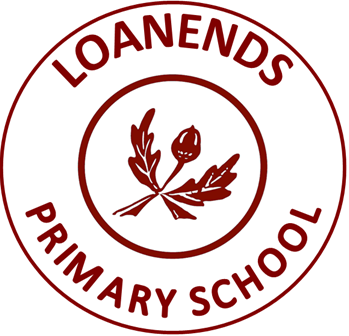 Uniform and Jewellery PolicyMarch 2023Uniform PolicyIntroductionIt is our policy that all pupils should wear school uniform when attending Loanends Primary School, or when participating in a school-organised event outside normal school hours. Our school uniform is distinctive and smart and is important to us. We believe:It promotes a strong, cohesive school identity which supports high standards and expectations;It enables children to associate their uniforms with settled behaviour and work;It seeks to ensure that all children look and are treated as equals;It limits the influence of fashion and status;The wearing of uniform helps children to take pride in their school and instils a sense of pride;It enables staff to identify children easily for security reasons;This policy is in keeping with the guidelines provided by the Department of Education Northern Ireland. (Circular 2011/04).UniformFull uniform is as follows:We believe in equality of opportunity for all our children and the wearing of grey trousers is as acceptable for girls as it is for boys. Black shoes complete the uniform and we would advise that. shoes with low or medium heels for girls are safer in the playground.  Trainers are not part of school uniform.Summer dresses can be worn during the third term. These are an alternative to the normal school uniform.*Choir socks may be provided for girls when the choir is representing the school in public.Please note that Jojo Bows, colourful scarves and ornate headbands are not part of our uniform and in fact detract from the “uniform” aspect that we are endeavouring to promote. This is also a health and safety consideration; pupils may be asked to remove such items for this reason. We would ask for your cooperation in ensuring our uniform appearance isn’t compromised in this way.Physical Education (PE) UniformPE is a compulsory part of the school curriculum. Clothing and footwear are important aspects to safety in PE. For hygiene and health and safety reasons, it is essential therefore, that children are dressed appropriately for any physical activity. Appropriate footwear is essential: trainers or plimsolls should be worn when the children are taking part in physical education.P3 to P7 pupils must change for PE. PE items can be purchased via the following link. https://schoolwearco.com/collections/loanends-primary-schoolParents should order and pay on line but choose ‘collection’ for delivery, and these items will be delivered to the school for distribution.These consist of the following t-shirt and navy shorts.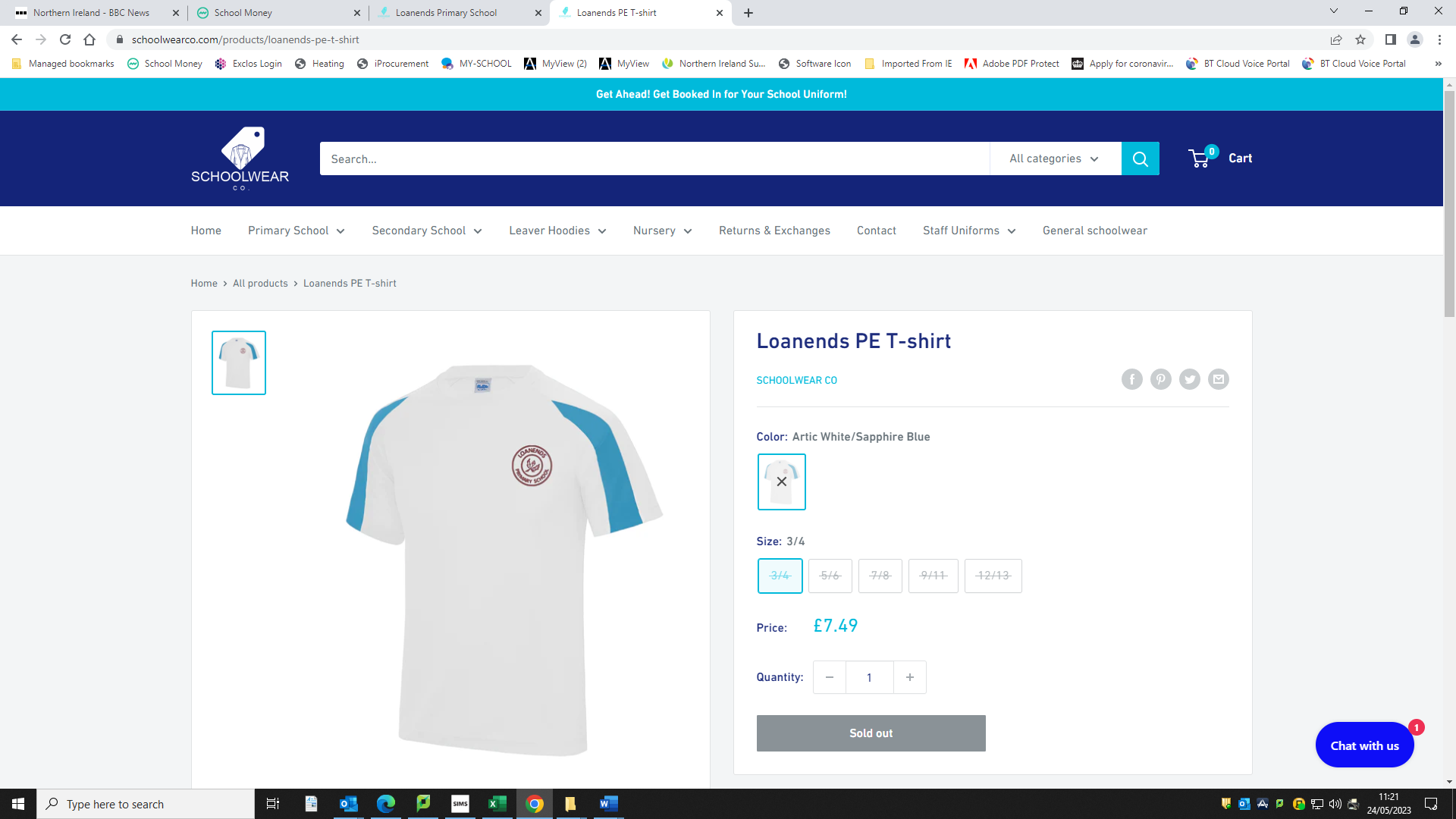 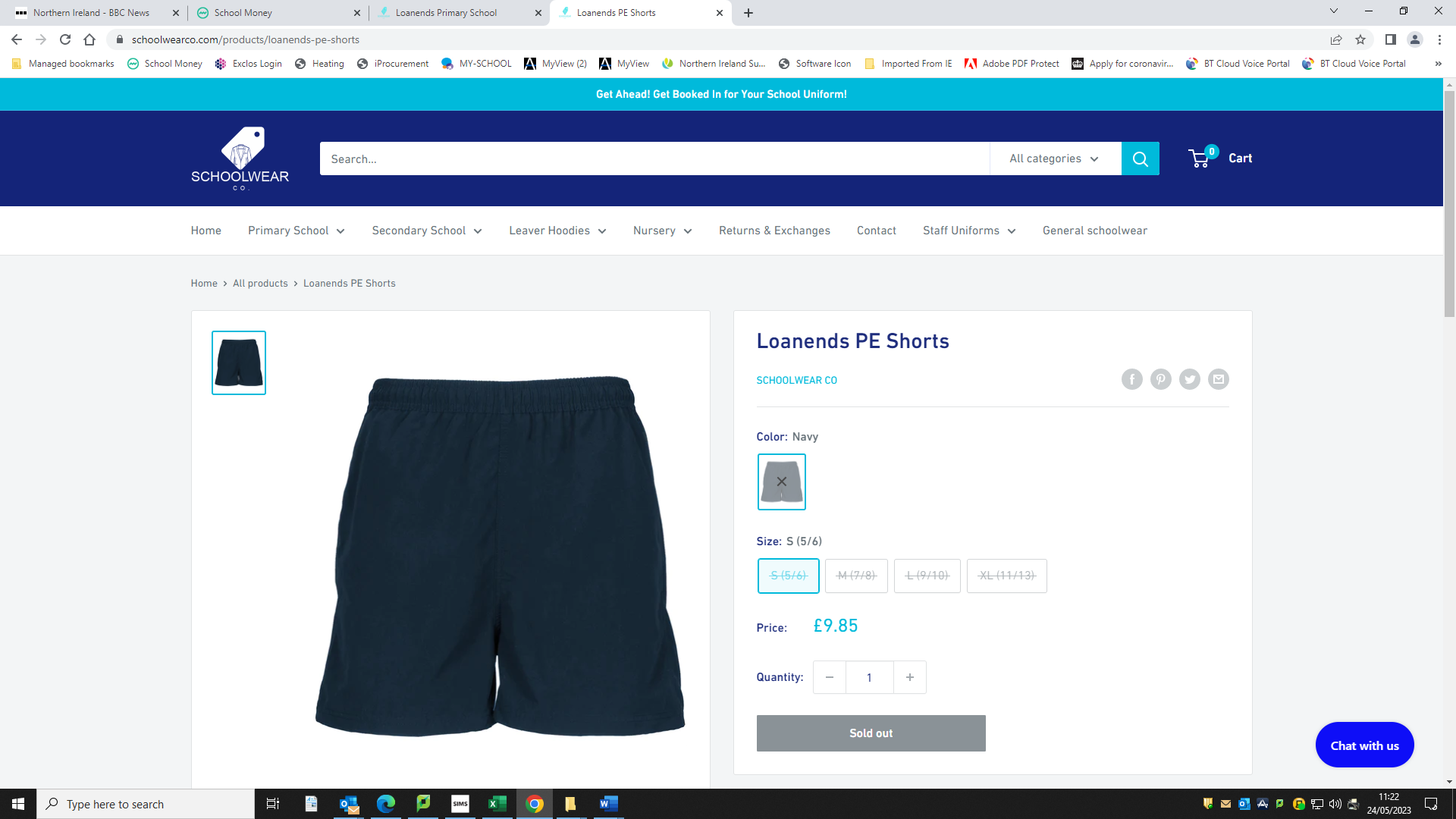 Whilst these items are not compulsory, it is our aspiration at least, that each child should wear a plain white t-shirt and plain black or navy shorts or bottoms.Items of clothing bearing controversial logos and emblems should not be worn, including during PE, at clubs, when representing the school on visits and on journeys to and from school.Blue hoodies can be purchased by P5-7 pupils for wearing during outdoor games. These however are NOT part of the normal day to day uniform and should not be a substitute for the normal school jumper or cardigan.PE Requirements for P1 – P2 PupilsChildren only need change their footwear for PE. Pupils are asked to wear plimsolls without laces (if possible) to make changing simpler.Items of uniform are available for purchasing through the online shop. The shop usually opens in May of each year. You will be advised how to make purchases.Uniform/PE Uniform GrantFinancial assistance is available for school uniform and PE uniform through the Education Authority for certain categories of pupils attending primary schools. Further details are available from the school Secretary or from the Education Authority. Alternatively, parents/carers can visit the following website for more information: www.eani.org.uk. JewelleryA minimum of jewellery should be worn. We would discourage pupils from getting their ears pierced during term time as this presents problems for swimming and PE lessons.Watches, plain rings, and simple stud earrings are acceptable. In accordance with Education Authority guidance, children are not permitted to wear hooped or “dangly” earrings in school and will be withdrawn from the playground and all forms of PE for their own safety and that of others.The wearing of necklaces is discouraged but if worn with the uniform they should be tucked inside the shirt or blouse. Necklaces should be removed during PE and long hair tied back. Tattoos and transfers are also discouraged. These should be kept for weekends and holiday periods.Pupils will be asked to remove all items of jewellery, except for a watch when representing the school at public events or when taking part in outings.The wearing of jewellery is prohibited by Antrim Forum Swimming Pool.MakeupOn occasions some girls wear makeup to school. If this is the case, they will be asked to remove it using water.  This, we feel this is not acceptable and parents are asked to reinforce this.  The same applies to fake tan and false eyelashes.The school cannot take responsibility for the loss or damage of personal items, particularly valuables.Role of ParentsWe believe that it is your responsibility to ensure your child comes to school equipped appropriately for the day ahead. This includes ensuring that your son or daughter is correctly dressed and ready for their daily schoolwork which may include, PE, games, swimming or after-school activities.The school greatly appreciates the support of parents in labelling items of uniform with their child’s name, with keeping the uniform clean and by encouraging their children to wear it with pride every day. We would ask that you check name labels periodically as these often wash out or come off in the wash meaning that we cannot match up lost items to their owners.ReviewThe Governors, and Principal will carefully consider any request for an exception to be made for any individual pupil, on the grounds of religion, race, gender or a medical condition. This policy will be reviewed every two years. -------------------------------------------------------------------------------------------------------------------------------------------------------------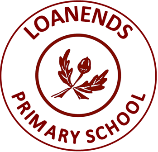 Uniform and Jewellery Policy March 2023Please detach and return this form as soon as possible to the class teacher.Date of Rewrite of PolicyMarch 2023Mrs L ArmourPRINCIPALDate of GovernorRatification of Policy22.06.23Mr M LucasCHAIR OF BoGReview Date of PolicyMarch 2026Person (s) Responsible for review and update of PolicyMrs L ArmourMrs WatsonBoys:Girls:Grey trousersGrey pinafore or skirtMaroon V-neck knitted jumperWhite blouseWhite shirtSchool tieSchool tie*White socks or grey tightsGrey SocksMaroon V-neck knitted jumper/cardiganBlack ShoesI have read the above policy and agree to implement this with my child/children.I have read the above policy and agree to implement this with my child/children.I have read the above policy and agree to implement this with my child/children.Name(s) of Children and Class(es):Name(s) of Children and Class(es):Name(s) of Children and Class(es):Signed:(Parent/Guardian)Signed:(Parent/Guardian)Date: